INCEPTION REPORT Terminal Evaluation of Mainstreaming Incentives for Biodiversity Conservation in the Climate Resilient Green Economy Strategy (CRGE)GEF Project ID: 5440 UNDP PMIS: 4644 Ethiopia		Alan Ferguson,		Team Leader (International Evaluator)Abera Gayesa,		Team Member (National Consultant)July 17, 20191.	IntroductionThis inception report outlines the proposed scope, methodology, issues, work tasks and schedule for the Terminal Evaluation (TE) of Mainstreaming Incentives for Biodiversity Conservation in the Climate Resilient Green Economy Strategy (CRGE) funded by Government of Ethiopia, Global Environment Facility and United Nations Development Programme. The  Implementing  Partner (IP)is  Environment Forest and Climate Change Commission and the  Environmental Protection Bureaus of the Oromia, Amhara, Somali, Southern Nations, Nationalities and Peoples Regional States; aa.The project was designed to put in place safeguards to ensure that the current high level of economic growth and planned investments do not impact negatively on biodiversity. Overall, the project is expected to raise awareness on the importance of biodiversity and ecosystem services and build capacity at all levels to ensure that the Payment for Ecosystem Services (PES) programme can be scaled-up in the post-project period.Outcome 1 supports the development of a framework for recognizing the value of biodiversity to the economy. This included review of government spending on biodiversity (coding and public expenditure review) to catalyse further conservation investments, and ensuring that decision makers have the requisite information for decision making through the provision of improved data, decision support tools and training. Outcome 2 has piloted Payments for Ecosystem Services (PES) in four sites recognized globally for their high biodiversity value and high risk of degradation. It has established a system at these sites for compensating land users who engage in biodiversity friendly practices.The project has been supporting communities and local governments in their effort to protect and intensively rehabilitate highly threatened ecosystems in four pilot areas of Ethiopia: (1) Choke mountain ecosystem in Amhara regional state where significant number of tributary rivers to the Blue Nile starts, It is also part of one of the Eastern Afromontane ‘Biodiversity Hot Spots’(2) Diga-Arjo forest in Oromia regional state which has also high importance for Dedesa sub-basin in the west, The site is also dominated by moist evergreen Afromontane forest - part of one of the Eastern Afromontane ‘Biodiversity Hot Spots’(3) Kulfo forest in South Nations, Nationalities and Peoples’ regional state which is also a critical catchment for Omo watershed to the south and part of one of the Eastern Afromontane ‘Biodiversity Hot Spots’,(4) Hadew (Karamara) range area in Ethio-Somali regional state where promising & significant number of medicinal trees & shrubs exist. Part of one of the Eastern Afromontane Biodiversity Hot Spots bordering the Horn of Africa Biodiversity Hot Spot. The Terminal Evaluation is an independent review, prepared in accordance with UNDP-GEF guidelines, of the progress made in achieving expected project outcomes; the relevance, effectiveness, efficiency and timeliness of project implementation; the issues requiring decisions and actions; and the lessons learned about project design, implementation and management. The objective of this evaluation is to provide a comprehensive and systematic accounting of performance, and to assess project design, implementation, likelihood of sustainability and possible impacts. The Terms of Reference specify that the evaluation is to conform to the Guidance for Conducting Terminal Evaluations of UNDP-Supported GEF-Financed Projects, (UNDP Evaluation Office, 2012) and to address five main evaluation criteria: Relevance, Effectiveness, Efficiency, Sustainability and Impact.  The key evaluation criteria and questions are presented in Annex 1 Evaluation Matrix based on amended version that was provided in the Terms of Reference. A Draft Outline is presented in Annex 2. The MTR comments on project achievements are provided in Annex 3 – to be updated. Annex 4 lists data to be compiled on project activities, including a Survey of CBO Activities. Annex 5 tables will summarize financing and co-financing.2.	SCOPE OF THE EVALUATIONThe UNDP/GEF evaluation guidelines specify that the Terminal Evaluation is to address the following aspects of project design, delivery, results and lessons:(*) These evaluation criteria are to be rated + Catalytic Role will be addressed within the discussion on ImpactThe GEF and UNDP terminal evaluation guidelines specify five evaluative criteria:Relevance. Were the project’s outcomes consistent with the focal areas/operational program strategies and country priorities?The extent to which the activity is aligned with local and national development priorities and organizational policies, including changes over time.The extent to which the project is in line with the GEF Operational Programs or the strategic priorities under which the project was funded.Effectiveness. Are the actual project outcomes commensurate with the original or modified project objectives? If the original or modified expected results are merely outputs/inputs, the evaluators should assess if there were any real outcomes of the project and, if there were, determine whether these are commensurate with realistic expectations from such projects.The extent to which the expected outcomes and objectives have been achieved or how likely they will be achieved or not achieved.Efficiency. Was the project cost effective? Was the project the least cost option? Was project implementation delayed, and, if it was, did that affect cost effectiveness? Wherever possible, the evaluator should also compare the costs incurred and the time taken to achieve outcomes with that for similar projects.The extent to which results have been delivered with the least costly resources possible; also called cost effectiveness or efficacy.4.  Sustainability. Can the beneficial project results be sustained?The likely ability of an intervention to continue to deliver benefits for an extended period of time after completion.Projects need to be environmentally, as well as financially and socially sustainable.5. Impact.  What are the positive and negative, foreseen and unforeseen changes to and effects produced by a development intervention?In GEF terms, impact results include direct and indirect, longer term effects and replication or scale-up evidence.The pilot implementation sites for improving community stewardship and reducing development pressure on biodiversity are located in four regional states, shown on Figure 1.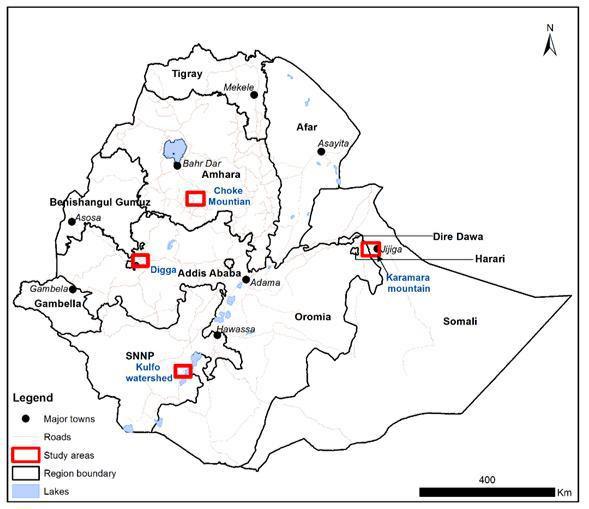 Figure 1: Project Sites3.	KEY ISSUES FOR EVALUATION Discussions during the start-up of the TE mission will identify some of the key issues that have affected project implementation and that need to be considered during the Terminal Evaluation. These may include some of the following challenges that have been identified in the preliminary review of available reports: Legal framework: extent to which the proposed PES framework has been adopted and enacted and agreements currently in place; other policy actions initiated.Institutional change: capacity development measurement via the tracking tools – e.g., METT and others, provide an approximate gauge of the level of protection and management activity as a result of the project assistance; consider institutional change that is needed to ensure ongoing management effectiveness. Level of mainstreaming of conservation into development policy, plans and plan implementation: commitments to conservation need to be reflected in land use and development decision making that recognize and facilitate the specific conservation objectives in some measurable way in the local area. Capacity development: Results of the extensive training activities and other activities for enhanced capacity and PES brokering need further clarification. Have systemic and sustainable changes occurred in institutional capacities? The MTR noted CBO creation and strengthening, but limited alternative livelihoods development.Mechanisms for sustainability and scale up: the basis for ensuring that positive results are sustained and that they provide models for expanding protected area conservation at local, provincial and national levels need to be considered in the project withdrawal strategy. Financial support for PES schemes: the potential access to PES co-financing and other biodiversity conservation financing noted in the MTR, from government and financial institutions, can be a constraint. Biodiversity conservation expenditure tagging and budgeting: effects of the budget analyses on the processes and allocations for conservation and ecosystem services protection need to be determined (“inform fiscal decision making”).Accounting of government co-financing: the in-kind co-financing contributions from government agencies can be difficult to verify. 4.	eVALUATION MethodologyThe evaluation will be principally guided by the Terms of Reference and the Evaluation Matrix (Annex 1). The methodology is based on (a) Review of documents, reports that describe progress on project outputs, outcomes and objectives as per indicators in the project design, (b) Compilation of data on project deliverables and status of outputs, and the biodiversity conservation trends at the project sites, (c) Email Survey of CBO activities and status sent to the local project officers,(d) Discussion of key issues and lines of inquiry with project executive and management team regarding strengths and weaknesses of project design and execution, (e) Self-assessment of achievements by project staff and participants, (f) Interviews with project participants and stakeholders to verify achievements and to identify issues related to project design and implementation, (g) Where feasible, group discussions to review project experiences and lessons learned, (h) Site visits to compile evidence of achievements and to consult with beneficiaries and stakeholders, and in the final analyses, (j) Triangulation and corroboration of comments by participants regarding project results, implementation and lessons. The evaluation will include quantitative and qualitative analyses of project achievements in relation to baseline conditions. It will draw upon the conclusions and recommendations of the MTR report to provide advice on follow-up action needed to assist the project results. The first phase of the evaluation will involve compiling detailed information on the indicators outlined in the Evaluation Matrix (Annex 1). Survey questionnaire will be used to collect data on the status of the CBOs assisted by the project.The evaluation tasks will include:Data collection and compilation undertaken in cooperation with the management teams by completing background tables on project activities, outputs and finances (Annex 4 and 5)Interviews with project beneficiaries and participants and project management and partners, for the field level, assisted by an Interview Guide (see Annex 6), to assess results, implementation challenges and lessons learned; Analyses of the project design and assumptions, implementation performance and measurable results in comparison to the project management plans and results indicators and targets, and identification of any gaps between design and delivery. Field review of selected representative project sites and comparative before and after information, as available, to verify reported results on the key project interventions at selected sites.In all of the discussions, an emphasis will be placed on collegial and constructive dialogue and compiling reliable observations project performance and lessons. The interviews will be assisted by an Interview Guide which will provide lead questions that facilitate consistency and triangulation of responses from those interviewed. The evaluation will involve an objective and independent review of the weight of evidence compiled from reports, interviews/group discussions and site visits. Reasons for conclusions, ratings and recommendations will be provided based on the evidence. The evaluation will also draw out key lessons from the project that have implications for the exit strategy and/or for future climate change adaptation projects.In accordance with UNDP/GEF evaluation requirements, project Relevance will be rated as:Relevant (R) or Not relevant (NR)The project Effectiveness, Efficiency and M&E systems will be rated in terms of:Highly satisfactory (HS). The project had no shortcomings in the achievement of its objectives in terms of relevance, effectiveness, or efficiency.Satisfactory (S). The project had minor shortcomings in the achievement of its objectives in terms of relevance, effectiveness, or efficiency.Moderately satisfactory (MS). The project had moderate shortcomings in the achievement of its objectives in terms of relevance, effectiveness, or efficiency.Moderately unsatisfactory (MU). The project had significant shortcomings in the achievement of its objectives in terms of relevance, effectiveness, or efficiency.Unsatisfactory (U). The project had major shortcomings in the achievement of its objectives in terms of relevance, effectiveness, or efficiency.Highly unsatisfactory (HU). The project had severe shortcomings in the achievement of its objectives in terms of relevance, effectiveness, or efficiency.Sustainability will be rated according to the following scale:Likely (L) negligible risks to sustainability, with key outcomes expected to continue into the foreseeable future.Moderately Likely (ML) moderate risks, but expectations that at least some outcomes will be sustainedModerately Unlikely (MU) substantial risk that key outcomes will not carry on after project closure, although some outputs and activities should carry on.Unlikely (UL) severe risk that project outcomes as well as key outputs will not be sustainedImpact will be rated according the following scale:Significant (S)Minimal (M)Negligible (N)5.	EVALUATION MILESTONESThere are four milestones that the evaluation process will aim to meet:Inception Report finalized (Wed. July 17, 2019)Debriefing Note and presentation (Friday, August 2, 2019)Draft Report (August 19, 2019)Final Report (August 31, 2019 est.)WORK PLAN AND SCHEDULEANNEX 1: EVALUATION MATRIX (DRAFT)Annex 2: Draft OutlineTable of Contents (draft subject to revision)Executive summary	Acronyms and abbreviations 	Acknowledgements 	1.	Introduction				1.1		Purpose of the evaluation			1.2		Key issues highlighted		1.3		Methodology of the evaluation	2.	The Project and its Development Context	2.1	Project history 		2.2	Problems that the project seek to address	2.3	Immediate and development objectives of the projects	2.4	Main stakeholders		2.5	Expected results 		3.	Evaluation Findings		3.1	Project Formulation		3.1.1	Results framework and project strategy	3.1.2	Indicators quality and utilization	3.1.3 	Assumptions, risks and lessons from other projects	3.1.4	Stakeholder participation	3.1.5	Replication approach	3.1.6	UNDP comparative advantage	3.1.7	Linkages between project and other interventions within the sector	3.1.9	Management arrangements	3.2	Project Implementation	3.2.1	Adaptive management	3.2.2	Financial planning and co-financing	3.2.3	Monitoring and evaluation design and implementation	3.2.4	Partnerships and execution and implementation modalities	3.2.5	Management by the UNDP Country Office	3.2.6	Coordination and operational issues	3.3 	Project Results:		3.3.1	Project objective and overall results	3.3.2	Relevance		3.3.3	Achievement of Outcome 1: 		3.3.4	Achievement of Outcome 2: 	3.3.5	Efficiency and cost-effectiveness		3.3.6	Sustainability of project results	3.3.7	Country ownership and mainstreaming into government systems	3.3.8	Institutional capacity development	3.3.9	Catalytic effect and impacts	Rating of Project Performance	5.	Lessons Learned		6.	Conclusions and Recommendations			6.1	Conclusions			6.2 	Recommendations		Annexes				Annex 1: Terms of Reference		Annex 2: Evaluation Matrix		Annex 3: Interview Guide		Annex 4: TE Itinerary		Annex 5: List of Persons InterviewedAnnex 6: List of Documents Reviewed	Annex 7: Terminal Evaluation Summary of Project Achievements	Annex 3 Project achievements - July 2019Responses to issues identified in the MTR ReportANNEX 4 Project Activities Data and CBO SurveyProject Sites StatusList of Trainings and Workshops CBO Survey data – to be preparedCBO Survey: Mainstreaming Incentives for Biodiversity Conservation Name of CBO: _________________________ Protected/management area: _____________________________________Legal status of the CBO: ___________________No. of CBO members (M/F): _______________Main activities of the CBO: _________________________________________________________________________________________________________________________________________________________________________________________________________________________________What are the primary ecosystem services or biodiversity values of concern to your organization?What are the main threats to these ecosystems services/biodiversity values in your area? Have ‘biodiversity scorecards’ been completed for your area?What are the key issues and challenges that your CBO faces in protecting these ecosystems and biodiversity values? Do you have a management plan or conservation agreement for your area? If so, is it useful and adequate to guide your activities?Do you have a monitoring program or system for inspection and reporting on the protected area? Are you satisfied with this monitoring process?What is the status of information and knowledge about the ecosystems and biodiversity in your area – High/Moderate/Low? Are there specific gaps?What is your current annual budget and sources of funding? Have alternative livelihoods been introduced to assist conservation? If so, please describe these livelihoods and the main beneficiaries.Does your organization have the capacity to sustain the protection of ecosystem services and biodiversity values after the Project is completed? (Sufficient Capacity /Partial Capacity/Inadequate Capacity). If not, what are the main gaps in capacity?Has there been any progress toward Payment of Ecosystem services in your area? If so, please describe. If not, what are the main constraints or barriers?This survey is being distributed to 42 CBOs involved with the Mainstreaming Incentives for Biodiversity Conservation Project in Ethiopia. Your assistance in completing this survey is greatly appreciated. List of Project PES Agreements/NegotiationsProject Financing and co-financing status	 	  Sources: Project Document, MTR ReportANNEX 6: Draft Interview Guide This is a reference guide only, intended to assist interviews as needed and in conjunction with the evaluation criteria/matrix. It is not a questionnaire. It serves as an informal aid in prompting discussion during the interviews and will be supplemented with additional questions.Project FormulationDid you observe any problems or gaps in the project design or approach that affected project implementation?Was there adequate participation of stakeholders and beneficiaries in the project formulation? (How were you involved?)Has the project strategy – technical support/training and PES development and piloting, been effective? How could it have been improved?Project ImplementationHow effective and efficient was the Project Structure in facilitating project coordination, communications and implementation at national, provincial and local levels? Would you have changed anything in hindsight?   Has annual work planning and budgeting been effective? Have actual disbursements been in line with annual budgets, work plans and schedules (discuss Fin. Tables)? Were there any delays in administrative processes?Have the project management bodies and partners been sufficiently active in guiding and responding to issues? (examples?) Are any MTR responses incomplete?Have the project monitoring Indicators been effective and feasible for reporting on progress? Have they provided reliable measures of change?What have been the major challenges or issues in implementing the project? Are there lessons for design of future projects?What are the characteristics of PES sellers and buyers in the project pilot sites? What features have affected agreement or non-agreement?Project ResultsWhat aspects of the project have been most successful, and which least successful? Are there specific measures that have affected the potential for replication?Can you identify the Key Factors that have affected the project results – either positive or negative? What has been the most apparent change in biodiversity conservation that you have seen from the project? What gaps remain in capacity development?What is the most important learning or skill, if any, that you have acquired from the project trainings or demonstrations? Any post-training data?How have the decision support tools been used in decision making? Is there a long term vision for these tools?Are there any expected results that have not been completely achieved or are not fully satisfactory? SustainabilityDo you think that the use of decision support tools and PES processes will be continued after the project closes? Why? Why not?Are there any exit strategies for the project? What actions could be considered to enhance sustainability? How will lessons be shared within Ethiopia and with other countries?ImpactShould any further changes in government policy or regulations be considered to assist mainstreaming incentives into the CRGE strategy?Are there any specific examples of alternative livelihoods that have succeeded in conjunction with conservation that could provide models for replication? Is there any empirical evidence of project impact on government biodiversity conservation budgets allocations? ANNEX 8: EVALUATION CONSULTANT CODE OF CONDUCT AGREEMENT FORMEvaluators:1. Must present information that is complete and fair in its assessment of strengths and weaknesses so that decisions or actions taken are well founded.2. Must disclose the full set of evaluation findings along with information on their limitations and have this accessible to all affected by the evaluation with expressed legal rights to receive results.3. Should protect the anonymity and confidentiality of individual informants. They should provide maximum notice, minimize demands on time, and respect people’s right not to engage. Evaluators must respect people’s right to provide information in confidence, and must ensure that sensitive information cannot be traced to its source. Evaluators are not expected to evaluate individuals, and must balance an evaluation of management functions with this general principle.4. Sometimes uncover evidence of wrongdoing while conducting evaluations. Such cases must be reported discreetly to the appropriate investigative body. Evaluators should consult with other relevant oversight entities when there is any doubt about if and how issues should be reported.5. Should be sensitive to beliefs, manners and customs and act with integrity and honesty in their relations with all stakeholders. In line with the UN Universal Declaration of Human Rights, evaluators must be sensitive to and address issues of discrimination and gender equality. They should avoid offending the dignity and self-respect of those persons with whom they come in contact in the course of the evaluation. Knowing that evaluation might negatively affect the interests of some stakeholders, evaluators should conduct the evaluation and communicate its purpose and results in a way that clearly respects the stakeholders’ dignity and self-worth.6. Are responsible for their performance and their product(s). They are responsible for the clear, accurate and fair written and/or oral presentation of study imitations, findings and recommendations.7. Should reflect sound accounting procedures and be prudent in using the resources of the evaluation.Evaluation Consultant Agreement Form30Agreement to abide by the Code of Conduct for Evaluation in the UN SystemName of Consultant: Alan FergusonName of Consultancy Organization (where relevant): Regional Consulting LimitedI confirm that I have received and understood and will abide by the United Nations Code ofConduct for Evaluation.Signed at (place) Vancouver on July 10, 2019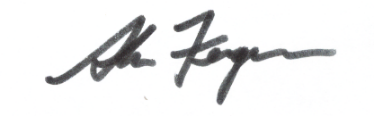 Signature: Annex - Draft Detailed Schedule (to be completed)Project FormulationAnalysis of LFA (Project logic /strategy; Indicators)Assumptions and RisksLessons from other relevant projects (e.g., same focal area) incorporated into project implementationStakeholder participation (*)Replication approach Cost-effectiveness UNDP comparative advantageLinkages between project and other interventions within the sector, including management arrangementsProject Implementation The logical framework used during implementation as a management and M&E tool Effective partnerships arrangements established for implementation of the project with relevant stakeholders involved in the country/regionFeedback from M&E activities used for adaptive managementFinancial PlanningMonitoring and evaluation (*)Execution and implementation modalitiesManagement by the UNDP country officeCoordination and operational issuesProject ResultsAttainment of objectives (*)Country ownership MainstreamingSustainability (*)Catalytic Role+ImpactConclusions,  recommendations & lessonsCorrective actions for the design, implementation, monitoring and evaluation of the projectActions to follow up or reinforce initial benefits from the projectProposals for future directions underlining main objectivesBest and worst practices in addressing issues relating to relevance, performance and successDatesTasksOutputsResponsibilitiesJuly 10-16Prepare and submit draft Inception Report; clarification of key issues for evaluation; elaboration of itineraryDraft and Final Inception ReportAlanJuly 16-17Collect available data on project outputs and financing (Annexes). Biodiversity scorecard discussions. Responses to MTR recommendationsData tables for the reportAberaJuly 16Finalize schedule and itinerary; make appointments. Compile List of Contacts. Finalize Inception Report.Final ItineraryProject team/ AberaJuly 16-17Design data collection methods for assessing status of the 4 pilot sites and related CBOs. Capacity scorecard and CBO Survey.Profiles of the project sites and CBOs statusAlan/AberaJuly 17-18Selected interviews in Addis with key informants (EFCCO, EBI, GiZ, etc) linkages to other projects; PES commitmentsDraft itineraryInterview NotesAlan/AberaJuly 19-22Travel to Arjo-DigaArjo-Dign stakeholder meetingsInterview Notes; Project site reportAlan/AberaJuly 22-23Travel to Addis/work in AddisJuly 24-26Travel to KulfoKulfo stakeholder meetingsInterview Notes; Project site reportAlan/AberaJuly 27-28Travel to Addis/work on reportInterview Notes; Project site reportAlan/AberaJuly 29-30Travel to BahirdarStakeholder mtgsInterview NotesAlan/AberaJuly 31Travel to AddisAlan/AberaAug 1Meetings national stakeholdersAlan/AberaAug 2Debriefing with UNDPDebriefing noteAug 3-18Draft Report preparationDraft ReportAlan/AberaAug 19-31Review of Draft Report and preparation of Final ReportFinal ReportAlan/AberaEvaluative Criteria QuestionsEvaluative Criteria QuestionsIndicatorsSourcesMethodologyRelevance: How does the project relate to the main objectives of the GEF focal area, and to the environment and development priorities at the local, regional and national levels? Relevance: How does the project relate to the main objectives of the GEF focal area, and to the environment and development priorities at the local, regional and national levels? Relevance: How does the project relate to the main objectives of the GEF focal area, and to the environment and development priorities at the local, regional and national levels? Relevance: How does the project relate to the main objectives of the GEF focal area, and to the environment and development priorities at the local, regional and national levels? Relevance: How does the project relate to the main objectives of the GEF focal area, and to the environment and development priorities at the local, regional and national levels? Relevance: How does the project relate to the main objectives of the GEF focal area, and to the environment and development priorities at the local, regional and national levels? How the project has contributed to GEF-5 strategic objective, which is conservation and sustainable utilization of biodiversity and ecosystemsConsistency with national and UNDP/GEF prioritiesAmendments to Ethiopia’s CRGE strategy to address contribution of biodiversityChanges in priorities or commitments that may have affected relevance of the projectRevised, modified or new national strategy due to the project Interview data on the quality of the project designInterview and Focal Group Discussions Review of alignment with GEF and government programmes and institutionsHow far the project designing process has considered participation of counter parts from national and local government as well as project beneficiaries at the community levelNumber of agencies and people (M/F) that participatedExtent of partners’ involvement and ownership including integration into ongoing programmesMinutes kept during LPAC meeting and inception reportsInterview notesMeetings, FGDs, personal interviewsHow do you weigh the project strategies and objectives? Are these sufficient to reverse degradation of ecosystem conditions and loss of biodiversity in the selected project areas, do you think sites selected by the project are fairly representative?Stakeholder views of the project concept and approach Project design level of representative targeting of GEF focal area objectives and national objectivesAchievability of ProDoc targetsProdoc, Project MTR report, Success stories, annual reportsInterview notesDesk reviewFGDs, interviewsEffectiveness: To what extent have the expected outcomes and objectives of the project been achieved?Effectiveness: To what extent have the expected outcomes and objectives of the project been achieved?Effectiveness: To what extent have the expected outcomes and objectives of the project been achieved?Effectiveness: To what extent have the expected outcomes and objectives of the project been achieved?Effectiveness: To what extent have the expected outcomes and objectives of the project been achieved?Effectiveness: To what extent have the expected outcomes and objectives of the project been achieved?Effectiveness: To what extent have the expected outcomes and objectives of the project been achieved?Effectiveness: To what extent have the expected outcomes and objectives of the project been achieved?Objective: Mainstreaming biodiversity1) To what extent has biodiversity conservation been integrated into national/local development systems?2) What is the status of the targeted PAs and use of PES agreements and funding in Ethiopia?National system that appreciate values of biodiversity Number of institutions strengthenedNumber of biodiversity PER study% of pressure reduction on the land resourceArea of land put under community stewardship via PES systemAnnual reportNational PER study document for the biodiversity sector Physical observation of selected project sitesDesk reviewDesk reviewDesk reviewOutcome 1: Enabling framework 1) What decision support tools and plans have been established at each pilot site?2) What processes have been established and utilized to assess biodiversity values?3)  What policy measures, technical support and organizational development have occurred to support conservation?4) What training has been completed and how have new skills been applied?Number of newly created institutionsNumber of strengthened institutionsApplication of tools and knowledge products for biodiversity conservationPolicy changes instigated by the projectNumber of trainings, persons trained and results of trainingsQuarter and Annual reportsProject MTRProject outputsPost-training surveysDesk reviewInterviewObservationFGDSDesk reviewInterviewObservationFGDSDesk reviewInterviewObservationFGDSOutcome 2: PES pilots1) How successful have the PES pilots been in establishing agreements for ecosystem services?2) What is the current capacity of the 34 CBOs to facilitate biodiversity conservation and PES?3) What capacity gaps remain within government and communities?4) What are the main lessons and challenges that have emerged from the PES pilots?PES agreements produced by the projectCBO survey and field observation on status of PAsCapacity scorecard ratings, organizational changes and post-training assessments  Rating of CBO’s capacity to implement enhanced biodiversity conservation and PES agreementsFunding commitments for PES agreementsQuarter and Annual reportsProject MTRInterviews with project participantsDesk reviewInterviewMeetingsFGDsSurveys of CBOsDesk reviewInterviewMeetingsFGDsSurveys of CBOsDesk reviewInterviewMeetingsFGDsSurveys of CBOsEfficiency: Was the project implemented efficiently, in-line with international and national norms and standards?Efficiency: Was the project implemented efficiently, in-line with international and national norms and standards?Efficiency: Was the project implemented efficiently, in-line with international and national norms and standards?Efficiency: Was the project implemented efficiently, in-line with international and national norms and standards?Efficiency: Was the project implemented efficiently, in-line with international and national norms and standards?Efficiency: Was the project implemented efficiently, in-line with international and national norms and standards?Efficiency: Was the project implemented efficiently, in-line with international and national norms and standards?Efficiency: Was the project implemented efficiently, in-line with international and national norms and standards?Has the project timely launched and completed all the deliverables as originally planned?  TimelinessProject annual reports and MTRDesk reviewDesk reviewDesk reviewHave the project personnel and finance been utilized in line with the intended international and national standards?In Conformity with GEF priorities and national planParticipant satisfactionGEF-5 strategic objectiveEthiopia’s national plan 2016-2019Desk reviewInterviewsFinancial audit reviewDesk reviewInterviewsFinancial audit reviewDesk reviewInterviewsFinancial audit reviewHas the project resource efficiently utilized to address the needs/problems identified during the project design?Time disaggregated (quarter, year) fund utilization trackPIR reportFinance data compilation/analysesDesk reviewDesk reviewDesk reviewProject efficiency/cost effectiveness: Has the project been generally efficient and cost effective in relation to results?Outputs achieved relative to costs; value for moneyProportion of costs for project managementPIR reportFinance data compilation/analysesDesk reviewDesk reviewDesk reviewFinance/cofinancing: Has project financing and budgeting occurred as planned? Co-financing and in-kind contributionsEfficiency of disbursements and financial management and reportingFinance data compilation/analysesDesk reviewDesk reviewDesk review Sustainability: To what extent are there financial, institutional, social-economic, and/or environmental risks to sustaining long-term project results? Sustainability: To what extent are there financial, institutional, social-economic, and/or environmental risks to sustaining long-term project results? Sustainability: To what extent are there financial, institutional, social-economic, and/or environmental risks to sustaining long-term project results? Sustainability: To what extent are there financial, institutional, social-economic, and/or environmental risks to sustaining long-term project results? Sustainability: To what extent are there financial, institutional, social-economic, and/or environmental risks to sustaining long-term project results? Sustainability: To what extent are there financial, institutional, social-economic, and/or environmental risks to sustaining long-term project results? Sustainability: To what extent are there financial, institutional, social-economic, and/or environmental risks to sustaining long-term project results? Sustainability: To what extent are there financial, institutional, social-economic, and/or environmental risks to sustaining long-term project results?Has the project sufficiently forecast institutional, socio-economic and environmental risks to sustain the project gains? What about risk mitigation strategies?Number of Risk analysis and mitigation plansResponses to anticipated risksProject documentInterview notesDesk Review of risk managementDesk Review of risk managementDesk Review of risk managementHas the project sufficiently linked its results to existing government systems? Number and level of arrangementsPolicy developments that have enhanced sustainabilityGovernment Commitment lettersProject reportsDesk ReviewInterviews Desk ReviewInterviews Desk ReviewInterviews Is the project strategy been sufficiently owned and sustained by national and local government? Level of Government ownershipInstitutional development measures to enhance sustainabilityGovernment Commitment lettersDesk ReviewInterviewsDesk ReviewInterviewsDesk ReviewInterviewsImpact: Are there indications that the project has contributed to, or enabled progress toward, reduced environmental stress and/or improved ecological status?  Impact: Are there indications that the project has contributed to, or enabled progress toward, reduced environmental stress and/or improved ecological status?  Impact: Are there indications that the project has contributed to, or enabled progress toward, reduced environmental stress and/or improved ecological status?  Impact: Are there indications that the project has contributed to, or enabled progress toward, reduced environmental stress and/or improved ecological status?  Impact: Are there indications that the project has contributed to, or enabled progress toward, reduced environmental stress and/or improved ecological status?  Impact: Are there indications that the project has contributed to, or enabled progress toward, reduced environmental stress and/or improved ecological status?  Impact: Are there indications that the project has contributed to, or enabled progress toward, reduced environmental stress and/or improved ecological status?  Impact: Are there indications that the project has contributed to, or enabled progress toward, reduced environmental stress and/or improved ecological status?  What are the project effects across the project regions in reducing environmental stress and biodiversity loss% reduction in biodiversity loss in the project conservation areas% of ecological restoration in the project sitesProject reportsProject MTRData on PA statusDesk reviewInterviewPhysical observationDesk reviewInterviewPhysical observationDesk reviewInterviewPhysical observationWhat is the overall progress rate of the project to its original targets /to improve ecological status?Overall environmental trend of the project conservation sites (inclining, declining or no change)Trends in ecosystem status, wildlife species and habitats of concernProject tracking toolsProject Digital mapsData on PA and ecosystem and species statusDesk reviewPhysical observation in selected project sitesDesk reviewPhysical observation in selected project sitesDesk reviewPhysical observation in selected project sitesComponentsIndicatorBaseline Target for end of projectCurrent status of AchievementsProject objective: To ensure that the biodiversity of Ethiopia is better protected from current and future threats by ensuring development and investment decisions do not impact negatively on biodiversity (i) A comprehensive CRGE that recognizes conservation and sustainable use of BD as a major contributor to its goal of increasing GDP; and delivers a coherent response to BD loss, and CC; (ii) At least 20,000ha of the highlythreatened afro-montane forests are underimproved stewardshipby community landmanagers, as a resultof a PES schemepiloted, indicated byno loss of habitatin BD sensitive areas(from clearance foragriculture).The importance of biodiversity conservation not adequately appreciated across sectors – or the budget process in Ethiopia 1. The importance of biodiversity conservation is better recognised at all levels in Ethiopia – including in the federal budget process –, investment in the environment is increased and decision makers in the planning system are better able to make decisions to protect biodiversity and ecosystem services. 2. Pilot PES operational in four sites. 3. At least 20,000 ha of the highly threatened Afromontane ecoregion are under improved stewardship by community land managers, as a result of the PES scheme piloted, indicated by no loss of habitat in BD sensitive areas (from clearance for agriculture, deforestation for fuel / building wood or grazing). To be completedOutcome 1: The enabling framework for mainstreaming incentives for biodiversity conservation into the CRGE at national level strengthened (i) Improved recognition of conservation and sustainable use of biodiversity as a major contributor to the CGRE strategy of increasing GDP; and delivers a coherent response to biodiversity loss, and climate change. GoE budget not coded for environment No BDER Importance of biodiversity conservation is in planning and EIA systems but staff have limited capacity to implement systems 1. Biodiversity Expenditure review completed.2. GoE budget coded for biodiversity expenditure.3. Decision makers more aware of the importance of Biodiversity to national and local economies and willing to redirect greater financial support to the Biodiversity sector.Outcome 1: The enabling framework for mainstreaming incentives for biodiversity conservation into the CRGE at national level strengthened (ii) Requisite staff capacitated and well positioned to use decision support tools and the results from BPER, and other relevant studies regularly in their decision-making GoE budget not coded for environment No BDER Importance of biodiversity conservation is in planning and EIA systems but staff have limited capacity to implement systems 4. 6 regional level large scale digital maps of critical biodiversity areas developed; 5. Biodiversity score cards in place to determine a) no go areas (b) areas where developments may be allowed but with certain minimum conditions - target 6 (by end PY 2).6. Spatial data, decision support tools and training provided to staff in all regions to better equip them to implement systems to support protection of biodiversity and ecosystem services in sustainable development.7. Key staff trained in all relevant sectors at all levels on how to use the maps and scorecards for better land use planning and investments - – target 24 (by end PY2), 16 more (by end PY3), 24 more (by end PY4).Outcome 1: The enabling framework for mainstreaming incentives for biodiversity conservation into the CRGE at national level strengthened (iii) Better cooperation and interaction of institutions involved in managing the response to biodiversity loss and climate change GoE budget not coded for environment No BDER Importance of biodiversity conservation is in planning and EIA systems but staff have limited capacity to implement systems Outcome 2: Payments for biodiversity conservation and wider ecosystem services is piloted at selected sites (i) Enhanced conservation security for the following threatened species (ii) Land use changes under PES, result in increased forest cover, reduced habitat loss and habitat degradation by 35% No land under PES in selected pilot sites 1. At least 20,000ha under PES agreements in pilot sites.2. At least 25% of land users in pilot areas benefiting from PES.3. 50 % of land users increasingly aware of importance of BD and ESs.4. At least 25% of land users using SLM technologies to enhance production in non-PES pilot areas.5. Key local staff of MEFCC and other local institutions (including universities) trained in negotiation, contracting, transaction, monitoring and verification to effectively manage the PES schemes [60 overall (10 per pilot area and 20 additional for scaling-up)].6. Metrics for determining the payments designed: Ecosystem services in the selected sites are defined, measured and assessed; amount of payment is determined.(iii) Institutional capacity of national and provincial governments (woredas) is emplaced to coordinate PES programmes, allowing for the systematic scale up of PES across the Afromontane forests (covering at least 20,000 hectares) No land under PES in selected pilot sites 7. Prospective sellers to supply ecosystem services identified; and their capacity to modify land use practices is enhanced through technical assistance / extension on biodiversity friendly land use practices.8. PES agreements are brokered between sellers and Government specifying conditions for payments (Value of service; mode of payment; delivery of service) agreed upon by Government and sellers and operationalised through contracts.9. Institutions in place to manage the PES scheme – such as negotiation, contracting, transaction and verification.(iv) Increased government investment in pro-conservation PES in the Afromontane forests by EOP (MTR recommended revising indicator: ‘Guidelines for ecosystem services valuation developed, including indicators to evaluate biodiversity restoration status’.No land under PES in selected pilot sites 10. Monitoring and verification system measures the impact of intervention (PES) on land use changes (actual delivery of ecosystem services), biodiversity and livelihoods in the target sites using standards and indicators derived from baseline information. AreaWeaknesses/challenges noted in MTRActions taken/proposed to strengthen resultsProject strategy- The project does not provide enough support to build sustainable, climate-resilient livelihoods for the communities in the project sites.- PES is a completely new approach in Ethiopia. Therefore, the design and implementation of the PES system should happen as early as possible to ensure demonstration of the economic and environmental benefits, and to provide local communities with alternative source of incomeProject objective: To   ensure that the biodiversity ofEthiopia is betterprotected fromcurrent and futurethreats by ensuringdevelopment andinvestment decisionsdo not impact negatively on biodiversity- PES is not fully implemented as no legal framework was adopted yet. As a result, only volunteer – not mandatory – PES agreements have been signed between CBOs and public/private buyers.Several of these buyers have requested the adoption by the GoE of an operational framework to support legal PES transactions.- The GoE’s commitment to provide USD 1.6 million towards PES scheme has not been concretised yet.Outcome 1:The enabling framework for mainstreamingincentives for biodiversityconservation intothe CRGE strengthened- The review team noted that the regional digital maps produced by the project do not include relevant data allowing to demonstrate the project’s impacts on biodiversity conservation areas (because of the time series used to produce the maps); the reviewers have advised to add relevant data, and the project team is acting upon this recommendation.- Access to the project’s knowledge products and decision support tools can be improved, as there is currently communication outlets (e.g. website) for compiling and sharing them.Outcome 2:Payments for Ecosystem services (including biodiversityconservation) is piloted at selected sites- The GoE’s commitment to provide USD 1.6 million as co-finance to the PES scheme has not been concretised yet; this co-finance is critical to enable the implementation of PES.Projectimplementationand adaptivemanagement- The national legal framework which development was supported by the project has not been adopted yet, by the GOE, therefore, site specific PES systems are not yet operational.  Sustainability- The project’s livelihood component is weak.  There is limited support available for the promotion of alternative, sustainable livelihoods.  Yet, a siloed approach to BD conservation is not sustainable, it needs to be combined with support to sustainable livelihood options to deliver satisfactory long-term resultsProtected Area for PES pilotingLegal DesignationHa startHa current# active CBOsAnnual budget  Choke mountain ecosystem in Amhara regional stateDiga-Arjo forest in Oromia regional stateKulfo forest in South Nations, Nationalities and Peoples’ regional stateHadew (Karamara) range area in Ethio-Somali regional stateDateLocationEventsParticipants(M/F)Documents & post-training activityProject site/CBOs (42)Capacity building activitiesConservation initiativesTitleCurrent StatusSummary2.3.4.5.6.7.8.9.10.11.12.13.ANNEX 5 PROJECT FINANCINGProject Budget and Expenditures ($‘000) 2015 – 2019 Project financingProject Document2015At Midterm ReviewJune 2018 Terminal EvaluationAugust 2019%Cash grantGEF:3,316,4532,124,550UNDP:200,000 82,000Govt: 1,600,0000Sub-Total5,116,4532,206,550In-kindGovt: 14,200,0007,000,000UNDP in-kind00Sub-TotalTOTAL19,316,4539,206,550DateTimeKey person OrganisationVenuePhone/contactStatusMon July 15Alan arrival AddisTues July 169:00-10:00amTues July 162:30-3:30pmWubua Mekonnen and Abdeta DebellaUNDPCongo Building0911561417 and 0915700200 respectivelyWed July 179.00am 3:00pmWork within UNDPThu July 189:30-10:302:30-3:30pmFri July 199:00-10:00amIn the morning: Prof. Fikadu Beyene( Commissioner for EFCC)Environment, Forest and CC Arat Kilo Area1.30 pmGetu Geleta, project officer in Arjo-DigaLocal EFCC authorityDiga town0910-130414etcProject Steering committee Diga district Administrator officec/o Getu0910130414Sat July 20Diga-Arjo forest in Oromia regional state which has also high importance for Dedhesa sub-basin in the west, Visit to the project sitesc/o Getu0910130414Sun July 21Discussion with CBO representativesc/o Getu0910130414Mon July 22Tues July 23etcJuly 24 Contact Project  officer( Molalign Kesese)0931-410752July 25Meeting with project steering committeec/o Molalign0931-410752Meeting with project Steering CommitteeZonal Administrator officeC/0 Ato Mazie head enviornmnet office 090502151July 26Kulfo forest in South Nations, Nationalities and Peoples’ regional state which is also a critical catchment for Omo watershed to the south Visit to the project sites and discuss with CBO membersC/o Molalign0931-410752July 27Return to AddisJuly 28July 29Discussion with Amhara regional Environment and Forest AuthorityAmhara EFWLC Authority Dr. Belayneh or Ato BelstyC/o Solomon Berhanu, Project officer0913-106503July 30July 31Return to AddisAug 1Prepare notes and presentationAug 2Final meetings and debriefingAug 3Alan to depart Addis